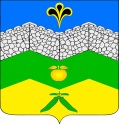 администрация адагумского сельского поселения                                            крымского района                              ПОСТАНОВЛЕНИЕот 11.12.2019 г.	             № 196                                                               хутор  АдагумОб утверждении перечня должностей муниципальной службы, при назначении  на которые граждане и при замещении которых муниципальные служащие обязаны представлять сведения о своих доходах, расходах, об имуществе и обязательствах имущественного характера, а также сведения о доходах, расходах,  об имуществе и обязательствах имущественного характера своих супруги (супруга) и несовершеннолетних детейРуководствуясь надзорным актом Крымской межрайонной прокуратуры от 03 июня 2019 года № 7-02-2019/1705, в соответствии с пунктом 3 Указа Президента Российской Федерации от 18 мая 2009 года № 557 «Об утверждении перечня должностей  федеральной государственной службы, при назначении на которые граждане и при замещении  которых федеральные государственные служащие обязаны представлять сведения о своих доходах, расходах, об имуществе и обязательствах имущественного характера, а также сведения  о доходах, расходах, об имуществе и обязательствах имущественного характера своих супруги (супруга) и несовершеннолетних детей», а также в соответствии с Федеральным законом от 25 декабря 2008 г. N 273-ФЗ «О противодействии коррупции», Указом Президента РФ от 21.07.2010 N 925 «О мерах по реализации отдельных положений Федерального закона «О противодействии коррупции», в соответствии со ст. 31. Устава Адагумского сельского поселения Крымского района п о с т а н о в л я ю:        1. Утвердить прилагаемый  Перечень (приложение) должностей муниципальной службы  муниципального образования  Адагумское сельское поселение Крымского района, при назначении на которые граждане и при замещении которых муниципальные служащие обязаны представлять сведения о своих доходах, расходах, об имуществе и обязательствах имущественного характера, а также сведения о доходах, расходах, об имуществе  и обязательствах имущественного характера своих супруги (супруга) и несовершеннолетних детей.     2. Ознакомить муниципальных служащих  муниципального образования Адагумское сельское поселение Крымского района с перечнем, предусмотренным  пунктом  1 настоящего постановления.3. Ведущему специалисту администрации Адагумского сельского поселения Крымского района Е.Г.Медведевой обнародовать настоящее постановление и разместить на официальном сайте администрации Адагумского сельского поселения Крымского района в сети «Интернет».4. Контроль за исполнением настоящего постановления возложить на заместителя главы Адагумского сельского поселения Грицюта А.В.5. Постановление вступает в силу со дня официального обнародования.Глава Адагумского сельского поселения     Крымского района                                                                         А.В.ГрицютаПриложение № 1УтвержденоПостановлением  администрацииАдагумского сельского поселенияКрымского районаот «11» 12. 2019 г. № 196Перечень должностей муниципальной службы, при назначении  на которые граждане и при замещении которых муниципальные служащие обязаны представлять сведения о своих доходах, расходах, об имуществе и обязательствах имущественного характера, а также сведения о доходах, расходах,  об имуществе и обязательствах имущественного характера своих супруги (супруга) и несовершеннолетних детей1. Главная муниципальная  должность муниципальной службы:
- Заместитель главы администрации;2. Должности категории «специалисты»:2.1. Старшие муниципальные должности муниципальной службы:- ведущий специалист;2.2. Младшие муниципальные должности муниципальной службы: - специалист первой категории.3. Граждане, претендующие на замещение должностей муниципальной службы администрации Адагумского сельского поселения Крымского района, указанные в пунктах 1 и 2 настоящего Перечня.